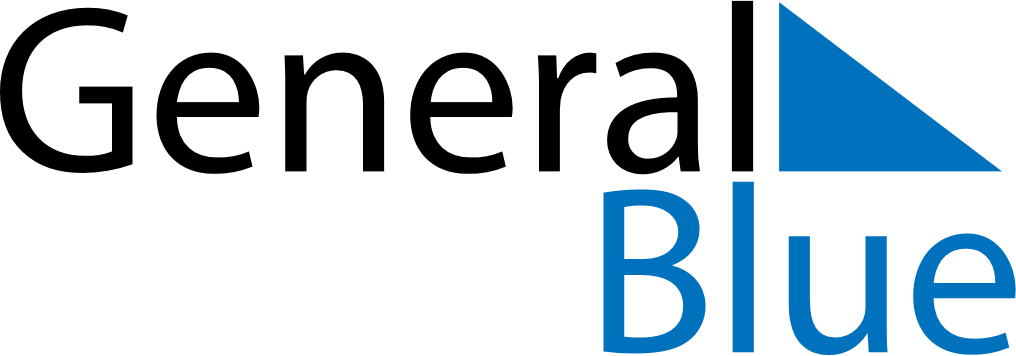 June 2024June 2024June 2024June 2024June 2024June 2024June 2024Ghat, Ghat, LibyaGhat, Ghat, LibyaGhat, Ghat, LibyaGhat, Ghat, LibyaGhat, Ghat, LibyaGhat, Ghat, LibyaGhat, Ghat, LibyaSundayMondayMondayTuesdayWednesdayThursdayFridaySaturday1Sunrise: 6:29 AMSunset: 8:04 PMDaylight: 13 hours and 35 minutes.23345678Sunrise: 6:29 AMSunset: 8:05 PMDaylight: 13 hours and 35 minutes.Sunrise: 6:29 AMSunset: 8:05 PMDaylight: 13 hours and 36 minutes.Sunrise: 6:29 AMSunset: 8:05 PMDaylight: 13 hours and 36 minutes.Sunrise: 6:29 AMSunset: 8:06 PMDaylight: 13 hours and 36 minutes.Sunrise: 6:29 AMSunset: 8:06 PMDaylight: 13 hours and 37 minutes.Sunrise: 6:29 AMSunset: 8:06 PMDaylight: 13 hours and 37 minutes.Sunrise: 6:29 AMSunset: 8:07 PMDaylight: 13 hours and 38 minutes.Sunrise: 6:28 AMSunset: 8:07 PMDaylight: 13 hours and 38 minutes.910101112131415Sunrise: 6:28 AMSunset: 8:08 PMDaylight: 13 hours and 39 minutes.Sunrise: 6:29 AMSunset: 8:08 PMDaylight: 13 hours and 39 minutes.Sunrise: 6:29 AMSunset: 8:08 PMDaylight: 13 hours and 39 minutes.Sunrise: 6:29 AMSunset: 8:08 PMDaylight: 13 hours and 39 minutes.Sunrise: 6:29 AMSunset: 8:09 PMDaylight: 13 hours and 40 minutes.Sunrise: 6:29 AMSunset: 8:09 PMDaylight: 13 hours and 40 minutes.Sunrise: 6:29 AMSunset: 8:09 PMDaylight: 13 hours and 40 minutes.Sunrise: 6:29 AMSunset: 8:10 PMDaylight: 13 hours and 40 minutes.1617171819202122Sunrise: 6:29 AMSunset: 8:10 PMDaylight: 13 hours and 40 minutes.Sunrise: 6:29 AMSunset: 8:10 PMDaylight: 13 hours and 41 minutes.Sunrise: 6:29 AMSunset: 8:10 PMDaylight: 13 hours and 41 minutes.Sunrise: 6:29 AMSunset: 8:11 PMDaylight: 13 hours and 41 minutes.Sunrise: 6:30 AMSunset: 8:11 PMDaylight: 13 hours and 41 minutes.Sunrise: 6:30 AMSunset: 8:11 PMDaylight: 13 hours and 41 minutes.Sunrise: 6:30 AMSunset: 8:11 PMDaylight: 13 hours and 41 minutes.Sunrise: 6:30 AMSunset: 8:11 PMDaylight: 13 hours and 41 minutes.2324242526272829Sunrise: 6:30 AMSunset: 8:12 PMDaylight: 13 hours and 41 minutes.Sunrise: 6:31 AMSunset: 8:12 PMDaylight: 13 hours and 41 minutes.Sunrise: 6:31 AMSunset: 8:12 PMDaylight: 13 hours and 41 minutes.Sunrise: 6:31 AMSunset: 8:12 PMDaylight: 13 hours and 41 minutes.Sunrise: 6:31 AMSunset: 8:12 PMDaylight: 13 hours and 40 minutes.Sunrise: 6:32 AMSunset: 8:12 PMDaylight: 13 hours and 40 minutes.Sunrise: 6:32 AMSunset: 8:12 PMDaylight: 13 hours and 40 minutes.Sunrise: 6:32 AMSunset: 8:12 PMDaylight: 13 hours and 40 minutes.30Sunrise: 6:32 AMSunset: 8:12 PMDaylight: 13 hours and 40 minutes.